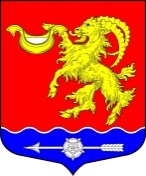 Местная администрация муниципального  образования Горбунковское сельское поселение муниципального образования Ломоносовского муниципального района Ленинградской областиПОСТАНОВЛЕНИЕ от 26 апреля 2022 года                                                                                                   № 127Об определении мест, предназначенных для выгула домашних животных на территории муниципального образования Горбунковское сельское поселение Ломоносовского муниципального района Ленинградской области
	В соответствии с Федеральным законом от 06.10.2003 № 131-ФЗ «Об общих принципах организации местного самоуправления в Российской Федерации», Областным законом от 26.10.2020 №109 «О содержании и защите домашних животных на территории Ленинградской области», Решением Совета депутатов от 30.06.2020 № 30 «Об утверждении Правил содержания домашних животных и птицы на территории МО Горбунковское сельское поселение», Уставом муниципального образования Горбунковское сельское поселение Ломоносовского муниципального района Ленинградской области, администрация муниципального образования Горбунковское сельское поселение  Ломоносовского муниципального района  Ленинградской  области  постановляет:Определить следующие территории для выгула домашних животных на территории муниципального образования Горбунковское сельское поселение Ломоносовского муниципального района Ленинградской области:- дер. Горбунки, территория зоны естественной растительности, расположенная между региональной дорогой «Стрельна – Кипень - Гатчина» и административным зданием дер. Горбунки д.2/1 - дер.Горбунки, территория зоны естественной растительности между многоквартирным жилым домом №14 и спортивной площадкой, не ближе 20 метров к спортивной площадке.- дер. Разбегаево территория зоны естественной растительности за многоквартирным жилым домом № 45Появление с домашними животными запрещается: - на детских спортивных площадках;- на территории парков, скверов, местах массового отдыха;- на территориях детских, образовательных и лечебных учреждений;- на территориях, прилегающих к объектам культуры и искусства;- на площадях, бульварах;- в организациях общественного питания, магазинах, кроме специализированных объектов для совместного с животными посещения.Действие настоящего пункта не распространяется на собак-поводырей.Выгул домашних животных допускается только под присмотром их владельцев. Выгуливать собак на поводке и наморднике только на отведенной для этой цели площадке. Если площадка огорожена и исключена возможность побега собаки через ограждение, разрешается выгуливать собак без поводка и намордника.Допускается выгул без намордников декоративных пород собак: все виды такс, шнауцеров (кроме ризеншнауцеров), пуделей, болонок, кокеров, а также той-терьеры, мопсы, французские бульдоги, японские хины, ши-тцу, шотландские терьеры, фокстерьеры.В жилых микрорайонах населённых пунктов поселения выгул собак разрешается только на поводках. В общественных местах, а также в местах скопления людей владелец обязан взять собаку на короткий поводок, исключая угрозу жизни и здоровью людей и животных, а на собаку, не относящуюся к декоративным породам собак (пункт 5 настоящего Постановления), надеть намордник.Экскременты домашних животных после удовлетворения последними естественных потребностей должны быть убраны владельцами  указанных животных и размещены в мусорные контейнера или иные емкости, предназначенные для сбора твердых бытовых отходов.Настоящее постановление вступает в законную силу со дня его официального опубликования  на официальном сайте Контроль за исполнением настоящего постановления оставляю за собой.И.о. Главы  администрации МОГорбунковское сельское поселение	                 Руш П.А. 